ФЕДЕРАЛЬНОЕ АГЕНТСТВО ЖЕЛЕЗНОДОРОЖНОГО ТРАНСПОРТА Федеральное государственное бюджетное образовательное учреждение высшего профессионального образования«Петербургский государственный университет путей сообщения Императора Александра I»(ФГБОУ ВПО ПГУПС)Кафедра «Прикладная психология»РАБОЧАЯ ПРОГРАММАдисциплины«ПСИХОЛОГИЯ ЗДОРОВЬЯ» (Б1.В.ОД.8)для направления 37.03.01 «Психология» Профиль«Психология»Форма обучения – очная, заочнаяСанкт-Петербург2015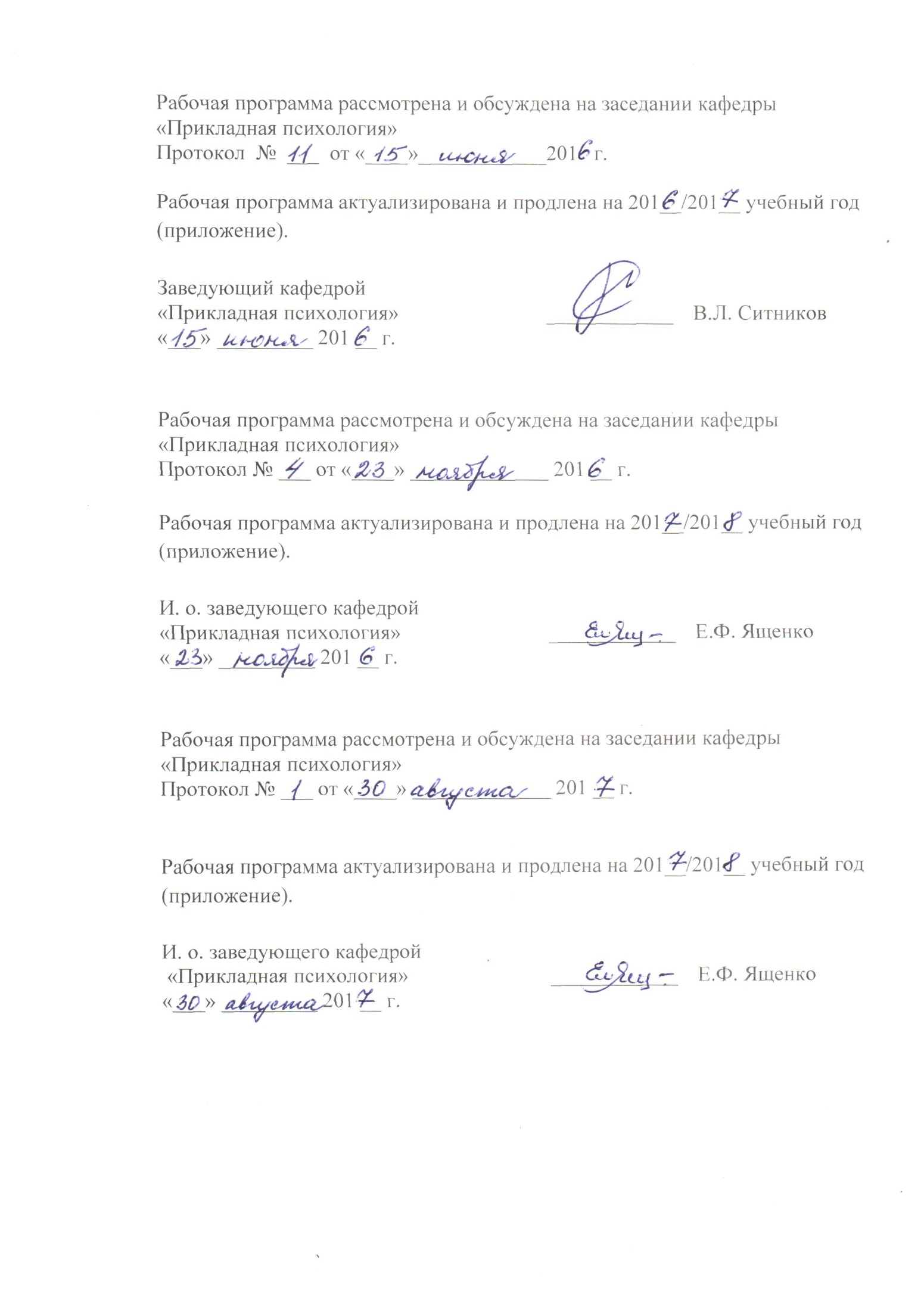 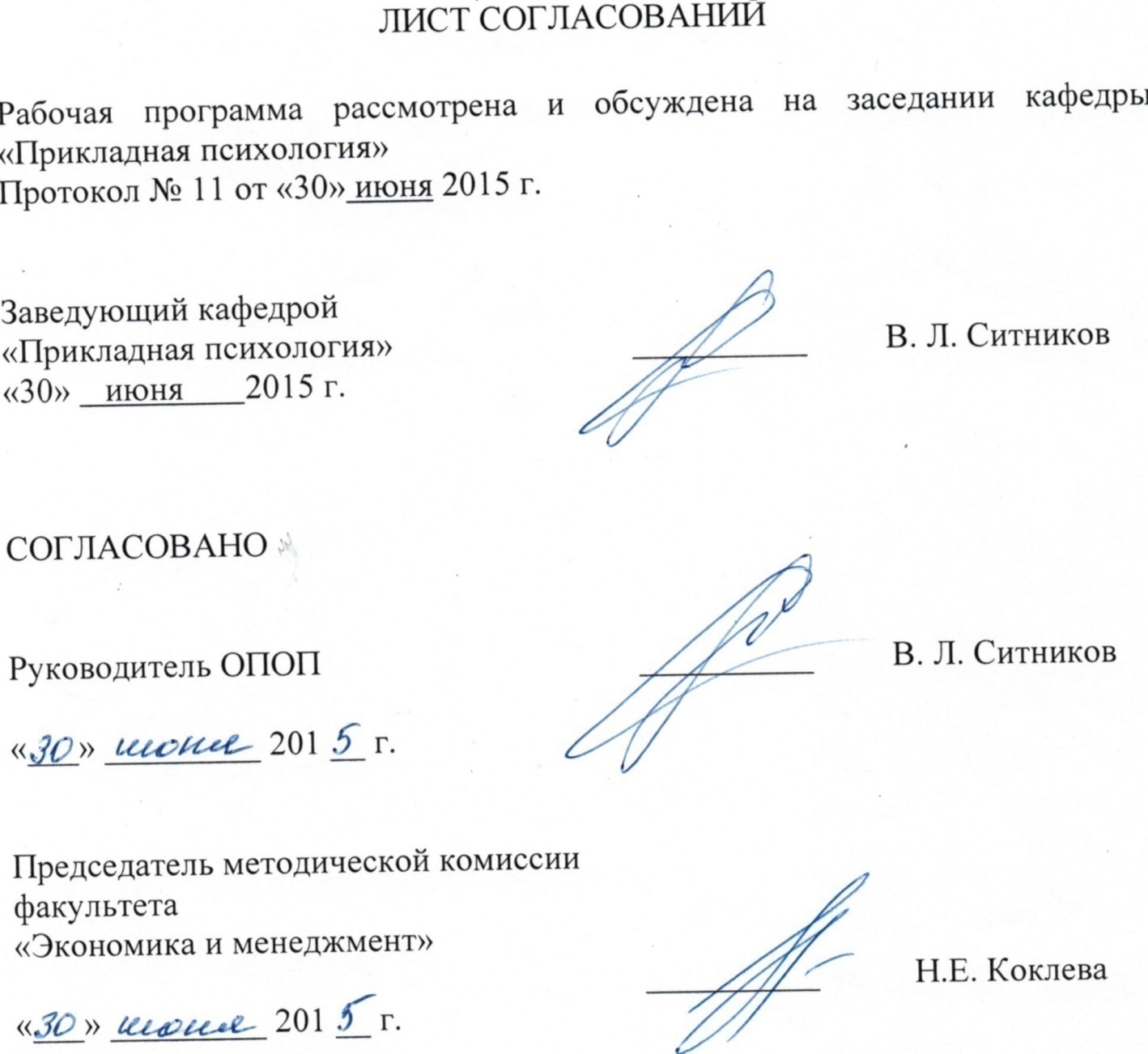 1. Цели и задачи дисциплиныРабочая программа составлена в соответствии с ФГОС ВО, утвержденным «07» августа 2014 г., приказ № 946 по направлению 37.03.01 «Психология», по дисциплине «Психология здоровья».Целью освоения дисциплины «Психология здоровья» является овладение студентами теоретическими знаниями и практическими навыками, ориентированными на сохранение и укрепление здоровья.  Для достижения поставленных целей решаются следующие задачи:- формирование отношения  к своему здоровью, как к одной из ведущих ценностей, определяющей достижение жизненных и профессиональных целей;- обучение методам и навыкам сохранения и улучшения здоровья на основе теоретических представлений современной науки;- создание установки на здоровый образ жизни, на физическое и духовное самосовершенствование.2. Перечень планируемых результатов обучения по дисциплине, соотнесенных с планируемыми результатами освоения основной профессиональной образовательной программыПланируемыми результатами обучения по дисциплине являются: приобретение знаний, умений, навыков и/или опыта деятельности.В результате освоения дисциплины обучающийся должен:ЗНАТЬ:- основные представления современной психологии о сущности здоровья;  - взаимосвязи физического, психического и социального здоровья;- методы изучения, оценки и прогноза состояния здоровья;- технологии улучшения здоровья с использованием динамических резервов отдельных систем и организма человека в целом.УМЕТЬ:- проводить консультационную работу по адаптации работников к условиям профессиональной среды; обосновывать необходимость применения конкретных мер для профилактики стрессов и профессионального выгорания.- разрабатывать программу  профилактики профессиональных заболеваний; на основании качественного анализа и количественных измерений здоровья персонала;- обосновывать необходимость применения конкретных мер для профилактики стрессов и профессионального выгорания.ВЛАДЕТЬ:- системой знаний, умений и навыков, обеспечивающих сохранение и укрепление здоровья, развитие и совершенствование психофизических способностей; - знаниями о здоровом образе жизни и его основополагающих признаках;- мерами по профилактике привычек, наносящих ущерб здоровью;- методами и технологиями саморегуляции, способствующими психической и социальной адаптации человека к окружающей среде. Приобретенные знания, умения, навыки и/или опыт деятельности, характеризующие формирование компетенций, осваиваемые в данной дисциплине, позволяют решать профессиональные задачи, приведенные в соответствующем перечне по видам профессиональной деятельности в п. 2.4 основной профессиональной образовательной программы (ОПОП).Процесс изучения дисциплины направлен на формирование следующих профессиональных компетенций (ПК), соответствующих видам профессиональной деятельности, на которые ориентирована программа бакалавриата:практическая деятельность:способности к реализации стандартных программ, направленных на предупреждение отклонений в социальном и личностном статусе и развитии, профессиональных рисков в различных видах деятельности (ПК-1);способности к психологической диагностике, прогнозированию изменений и динамики уровня развития познавательной и мотивационно-волевой сферы, самосознания, психомоторики, способностей, характера, темперамента, функциональных состояний, личностных черт и акцентуаций в норме и при психических отклонениях с целью гармонизации психического функционирования человека (ПК-5);научно-исследовательская деятельность:способности к реализации базовых процедур анализа проблем человека, социализации индивида, профессиональной и образовательной деятельности, функционированию людей с ограниченными возможностями, в том числе и при различных заболеваниях (ПК-9);педагогическая деятельность:способности к использованию дидактических приёмов при реализации стандартных коррекционных, реабилитационных и обучающих программ по оптимизации психической деятельности человека (ПК-11);организационно-управленческая деятельность:способности к проведению работ с персоналом организации с целью отбора кадров и создания психологического климата, способствующего оптимизации производственного процесса (ПК-13);способности к реализации психологических технологий, ориентированных на личностный рост сотрудников организации и охрану здоровья индивидов и групп (ПК-14).Область профессиональной деятельности обучающихся, освоивших данную дисциплину, приведена в п. 2.1 ОПОП.Объекты профессиональной деятельности обучающихся, освоивших данную дисциплину, приведены в п. 2.2 ОПОП.3. Место дисциплины в структуре основной профессиональной образовательной программыДисциплина «Психология здоровья» (Б1.В.ОД.8) относится к базовой части и является обязательной дисциплиной для обучающегося.   4. Объем дисциплины и виды учебной работыДля очной формы обучения:Для заочной формы обучения: 5. Содержание и структура дисциплины5.1 Содержание дисциплины5.2 Разделы дисциплины и виды занятийДля очной формы обучения:Для заочной формы обучения:6. Перечень учебно-методического обеспечения для самостоятельной работы обучающихся по дисциплине7. Фонд оценочных средств для проведения текущего контроля успеваемости и промежуточной аттестации обучающихся по дисциплинеФонд оценочных средств по дисциплине является неотъемлемой частью рабочей программы и представлен отдельным документом, рассмотренным на заседании кафедры и утвержденным заведующим кафедрой.8. Перечень основной и дополнительной учебной литературы, нормативно-правовой документации и других изданий, необходимых для освоения дисциплины8.1 Перечень основной учебной литературы, необходимой для освоения дисциплины1. Иванова М.Г. Практические аспекты психологии здоровья. Изд-во Кемеровского Гос. Ун-та, 2012. – 47 с. Режим доступа: https://e.lanbook.com/book/61415#authors2. Фролова Ю.Г. Психология здоровья. Изд-во «Высшая школа», 2014. – 255 с. Режим доступа: https://e.lanbook.com/book/65298#authors8.2 Перечень дополнительной учебной литературы, необходимой для освоения дисциплины1. Залевский Г.В., Кузьмина Ю.В. Психология здоровья студенческой молодежи. Изд-во Национального исслед. Томского гос. Ун-та, 2012. – 144 с. Режим доступа: https://e.lanbook.com/book/44944#authors2. Одинцова М.А. Психология жизнестойкости [Электронный ресурс]: учебное пособие. — Электрон.дан. — М. : ФЛИНТА, 2015. — 292 с. — Режим доступа: http://e.lanbook.com/books/element.php?pl1_id=630278.3 Перечень ресурсов информационно-телекоммуникационной сети «Интернет», необходимых для освоения дисциплины1. http://library.pgups.ru/ – Режим доступа через сайт Научно-технической библиотеки Университета 9. Перечень информационных технологий, используемых при осуществлении образовательного процесса по дисциплине, включая перечень программного обеспечения и информационных справочных систем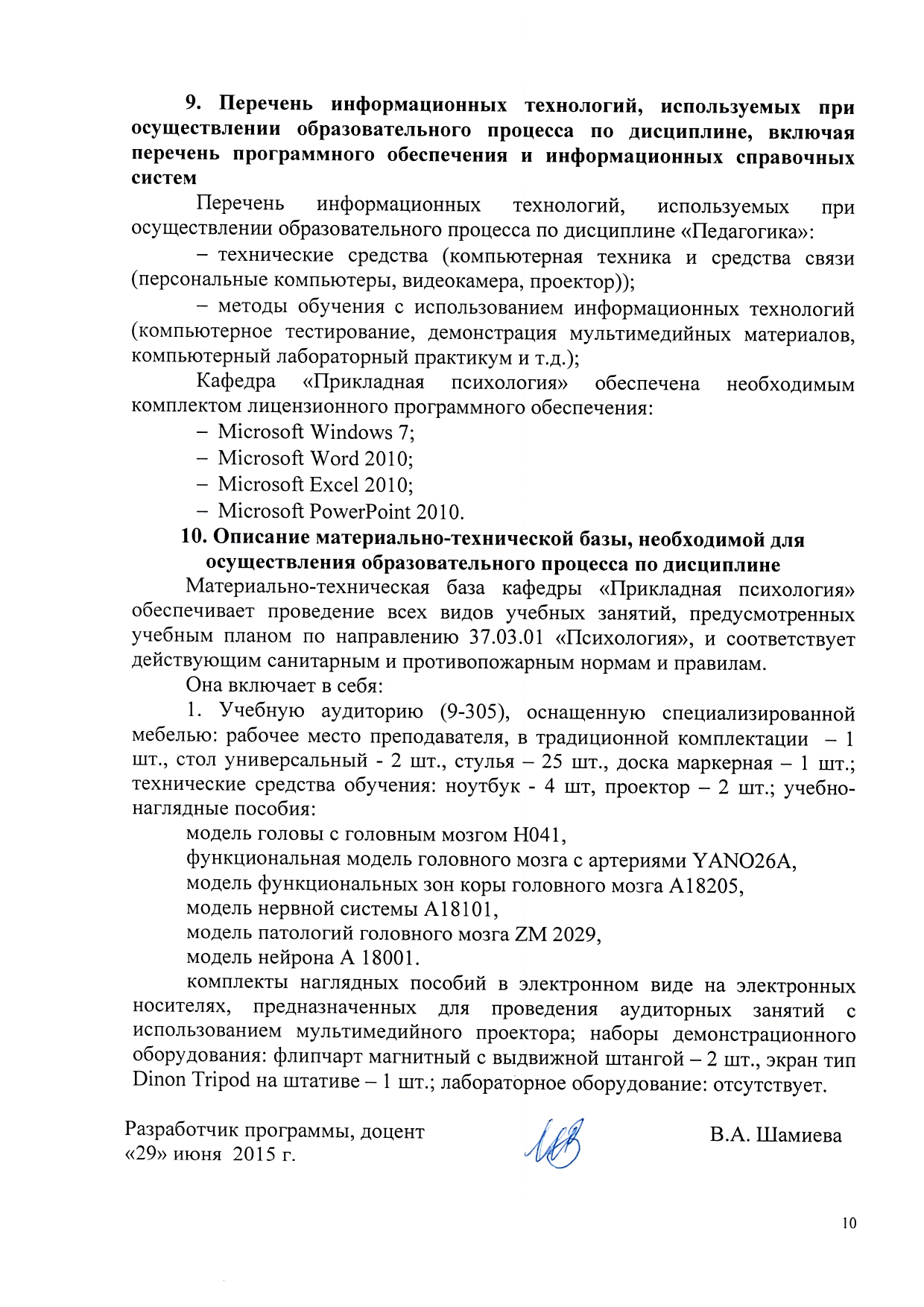 Перечень информационных технологий, используемых при осуществлении образовательного процесса по дисциплине «Педагогика»:технические средства (компьютерная техника и средства связи (персональные компьютеры, видеокамера, проектор));методы обучения с использованием информационных технологий (компьютерное тестирование, демонстрация мультимедийных материалов, компьютерный лабораторный практикум и т.д.);Кафедра «Прикладная психология» обеспечена необходимым комплектом лицензионного программного обеспечения:Microsoft Windows 7;Microsoft Word 2010;Microsoft Excel 2010;Microsoft PowerPoint 2010.10. Описание материально-технической базы, необходимой для осуществления образовательного процесса по дисциплинеМатериально-техническая база кафедры «Прикладная психология» обеспечивает проведение всех видов учебных занятий, предусмотренных учебным планом по направлению 37.03.01 «Психология», и соответствует действующим санитарным и противопожарным нормам и правилам.Она включает в себя:1. Учебную аудиторию (9-305), оснащенную специализированной мебелью: рабочее место преподавателя, в традиционной комплектации  – 1 шт., стол универсальный - 2 шт., стулья – 25 шт., доска маркерная – 1 шт.; технические средства обучения: ноутбук - 4 шт, проектор – 2 шт.; учебно-наглядные пособия:модель головы с головным мозгом Н041, функциональная модель головного мозга с артериями YANO26A, модель функциональных зон коры головного мозга А18205, модель нервной системы А18101,модель патологий головного мозга ZM 2029,модель нейрона А 18001. комплекты наглядных пособий в электронном виде на электронных носителях, предназначенных для проведения аудиторных занятий с использованием мультимедийного проектора; наборы демонстрационного оборудования: флипчарт магнитный с выдвижной штангой – 2 шт., экран тип Dinon Tripod на штативе – 1 шт.; лабораторное оборудование: отсутствует.Вид учебной работыВсего часовСеместрВид учебной работыВсего часов4Контактная работа (по видам занятий)В том числе:лекции (Л)практические занятия (ПЗ)лабораторные работы (ЛР)321616321616Самостоятельная работа (СРС) (всего)4040КонтрольФорма контроля знанийЗЗОбщая трудоемкость: час / з.е.72/272/2Вид учебной работыВсего часовКурсВид учебной работыВсего часов2Контактная работа (по видам занятий)В том числе:лекции (Л)практические занятия (ПЗ)лабораторные работы (ЛР)844844Самостоятельная работа (СРС) (всего)6060Контроль 44Форма контроля знанийЗЗОбщая трудоемкость: час / з.е.72/272/2№п/пНаименование раздела дисциплиныСодержание раздела1Предмет, задачи, современное состояние и место психологии здоровья  в системе наук.Предмет, задачи, основные понятия дисциплины. Предпосылки возникновения, история становления и современное состояние.  Основные понятия, классификация и место психологии здоровья  в системе наук.2Системный подход к пониманию здоровьяПодход к организму, как к функциональной системе и его связь с внешней средой. Общие принципы регуляции функций организма. Здоровье, как динамическое равновесие всех внутренних органов и их адекватное реагирование на влияние окружающей среды. Гомеостаз и аллостаз.3Факторы риска здоровья. Психологические факторы здоровья. Копинг-стратегииОсновы психосоматики. Психологические факторы здоровья: факторы, предрасполагающие (к здоровью или болезни); когнитивные факторы; факторы социальной среды; демографические факторы. Копинг-стратегии преодоления стресса.4Эволюционные основания теории здоровья. Здоровье и типологические особенностиТипология индивидуальных психических особенностей. Генетические детерминанты здоровья. Гендерные различия психофизиологических качеств. Возрастные психофизиологические особенности. 5Социокультурные эталоны здоровья.Психологическая устойчивость личности.Познавательная, деятельностная и  социально-коммуникативная активности, как основа психологической устойчивости. Социальные факторы, личностные установки и  индивидуальные особенности, способствующие формированию устойчивости. Психологическая зависимость, как следствие снижения устойчивости. 6 Внутренняя картина здоровьяВнутренняя картина здоровья. Роль внутренней картины здоровья в повышении порога заболеваемости индивида. Формирование внутренней картины здоровья в детстве.7.Соотношение здоровья и болезни  в культурно-историческом контекстеПонятие зрелости и здоровья. Интерпретации понятий здоровье и болезнь в исторической перспективе. Роль семьи в формировании здоровья№ п/пНаименование раздела дисциплиныЛПЗЛРСРС1Предмет, задачи, современное состояние и место психологии здоровья  в системе наук.2242Системный подход к пониманию здоровья2253Факторы риска здоровья. Психологические факторы здоровья. Копинг-стратегии2244Эволюционные основания теории здоровья. Здоровье и типологические особенности2255Социокультурные эталоны здоровья. Психологическая устойчивость личности. 2286Внутренняя картина здоровья4277Соотношение здоровья и болезни в культурно-историческом контексте247Итого161640№ п/пНаименование раздела дисциплиныЛПЗЛРСРС1Предмет, задачи, современное состояние и место психологии здоровья  в системе наук.162Системный подход к пониманию здоровья193Факторы риска здоровья. Психологические факторы здоровья. Копинг-стратегии194Эволюционные основания теории здоровья. Здоровье и типологические особенности1195Социокультурные эталоны здоровья. Психологическая устойчивость личности. 196Внутренняя картина здоровья197Соотношение здоровья и болезни в культурно-историческом контексте19Итого4460№п/пНаименование разделаПеречень учебно-методического обеспечения1Предмет, задачи, современное состояние и место психологии здоровья  в системе наукИванова, М.Г. Практические аспекты психологии здоровья. Изд-во Кемеровского Гос. Ун-та, 2012. – 47 с. Режим доступа: https://e.lanbook.com/book/61415#authorsФролова, Ю.Г. Психология здоровья. Изд-во «Высшая школа», 2014. – 255 с. Режим доступа: https://e.lanbook.com/book/65298#authors2Системный подход к пониманию здоровьяИванова, М.Г. Практические аспекты психологии здоровья. Изд-во Кемеровского Гос. Ун-та, 2012. – 47 с. Режим доступа: https://e.lanbook.com/book/61415#authorsФролова, Ю.Г. Психология здоровья. Изд-во «Высшая школа», 2014. – 255 с. Режим доступа: https://e.lanbook.com/book/65298#authors3Факторы риска здоровья. Психологические факторы здоровья. Копинг-стратегииИванова, М.Г. Практические аспекты психологии здоровья. Изд-во Кемеровского Гос. Ун-та, 2012. – 47 с. Режим доступа: https://e.lanbook.com/book/61415#authorsФролова, Ю.Г. Психология здоровья. Изд-во «Высшая школа», 2014. – 255 с. Режим доступа: https://e.lanbook.com/book/65298#authors4Эволюционные основания теории здоровья. Здоровье и типологические особенностиИванова, М.Г. Практические аспекты психологии здоровья. Изд-во Кемеровского Гос. Ун-та, 2012. – 47 с. Режим доступа: https://e.lanbook.com/book/61415#authorsФролова, Ю.Г. Психология здоровья. Изд-во «Высшая школа», 2014. – 255 с. Режим доступа: https://e.lanbook.com/book/65298#authors5Социокультурные эталоны здоровья. Психологическая устойчивость личности. Адаптационный эталон: здоровье как приспособленность индивида к окружающей средеИванова, М.Г. Практические аспекты психологии здоровья. Изд-во Кемеровского Гос. Ун-та, 2012. – 47 с. Режим доступа: https://e.lanbook.com/book/61415#authorsФролова, Ю.Г. Психология здоровья. Изд-во «Высшая школа», 2014. – 255 с. Режим доступа: https://e.lanbook.com/book/65298#authors6Единение с природой или успешная социализация личности. Внутренняя картина здоровьяИванова, М.Г. Практические аспекты психологии здоровья. Изд-во Кемеровского Гос. Ун-та, 2012. – 47 с. Режим доступа: https://e.lanbook.com/book/61415#authorsФролова, Ю.Г. Психология здоровья. Изд-во «Высшая школа», 2014. – 255 с. Режим доступа: https://e.lanbook.com/book/65298#authors7Здоровье как самореализация. Соотношение здоровья и болезни в культурно-историческом контекстеИванова, М.Г. Практические аспекты психологии здоровья. Изд-во Кемеровского Гос. Ун-та, 2012. – 47 с. Режим доступа: https://e.lanbook.com/book/61415#authorsФролова, Ю.Г. Психология здоровья. Изд-во «Высшая школа», 2014. – 255 с. Режим доступа: https://e.lanbook.com/book/65298#authors